CAeM ET-CCPWork Programme
(updated May 2016)Terms of Reference (updated by CAeM-MG in May 2015)To promote and maintain effective two-way communication mechanisms on matters relating to aeronautical meteorology with Members through the regional associations to determine regional priorities, promote awareness of developments, opportunities and challenges, and to coordinate appropriate responses to requests for advice and guidance;Translated into actions:Develop and maintain a communication network, through WMO RAs and ICAO METP, of aviation meteorology focal points at regional, sub-regional and national levels.  Create a suitable communication mechanism for two-way communication between ET-CCP and the network of focal points (e.g. social enterprise network).  Invite WMO RAs to include in their work plans communication with CAeM through this mechanismInvite, among focal points, contributions/exchanges/sharing on any information with regard to aviation meteorology, including statuses, activities, challenges, best practices, etc.Analyze the information available with a view to identify current status, activities, challenges, gaps, etc.  Carry out follow up actions (e.g. questionnaires, etc) to clarify, confirm, obtain more details of the issues identifiedConvey information, comments, requests and findings to respective ETs and feedbacks from ETs to relevant focal pointsTo establish an effective mechanism for monitoring and evaluation (M&E) of the CAeM work programme in the regions as an integral part of the WMO M&E system;Translated into actions:To provide support to the Secretariat in developing and updating the relevant Aeronautical Meteorology Programme data base entries e.g. Country Profile database;Translated into actions:Provide support to the Secretariat in developing & updating relevant AeM-related databasesCoordinate CAeM inputs to develop & update relevant databases in AeMP for the WMO Country Profile Database (CPD)To promote WMO gender and equality policies within CAeM;Translated into actions:Provide guidance and direction for Members on gender-specific actions in the areas of governance, employment, service delivery, monitoring and evaluationCommunicate to the Regional Associations & Secretariat on gender mainstreaming solutionsContribute to the conduct of regional questionnaires on gender mainstreaming activities in the RAsTo report regularly on progress to the president of CAeMTranslated into actions:Submit regular reports on progressPrepare and disseminate other relevant information to raise awareness of CAeM community on developments in the area of responsibility of the ET-CCPWork Packages (WP), Tasks, ActivitiesList of meetings:Teleconference/1, 2 March 2015; Teleconference/2, 7 September 2015; Teleconference/3, 8 December 2015; Teleconference/4, 11 February 2016; ET-CCP/1 face-to-face meeting, 16 – 18 May 2016, St. Petersburg, Russian Federation.World Meteorological Organization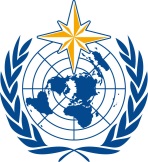 COMMISSION FOR AERONAUTICAL METEOROLOGY1st Meeting of ET-CCP 
St. Petersburg, Russian Federation
16 to 18 May 2016ET-CCP-1/INF. 4World Meteorological OrganizationCOMMISSION FOR AERONAUTICAL METEOROLOGY1st Meeting of ET-CCP 
St. Petersburg, Russian Federation
16 to 18 May 2016Submitted by:
Secretariat  


V.2016WP A (TOR a)To promote and maintain effective two-way communication mechanisms on matters relating to aeronautical meteorology with Members through the regional associations to determine regional priorities, promote awareness of developments, opportunities and challenges, and to coordinate appropriate responses to requests for advice and guidanceTo promote and maintain effective two-way communication mechanisms on matters relating to aeronautical meteorology with Members through the regional associations to determine regional priorities, promote awareness of developments, opportunities and challenges, and to coordinate appropriate responses to requests for advice and guidanceTo promote and maintain effective two-way communication mechanisms on matters relating to aeronautical meteorology with Members through the regional associations to determine regional priorities, promote awareness of developments, opportunities and challenges, and to coordinate appropriate responses to requests for advice and guidanceResponsibilityDeliverableDeliverableTarget dateTarget dateStatusTask A1Develop and maintain a communication network, through WMO RAs and ICAO METP, of aviation meteorology focal points at regional, sub-regional and national levels.  Develop and maintain a communication network, through WMO RAs and ICAO METP, of aviation meteorology focal points at regional, sub-regional and national levels.  Develop and maintain a communication network, through WMO RAs and ICAO METP, of aviation meteorology focal points at regional, sub-regional and national levels.  Develop and maintain a communication network, through WMO RAs and ICAO METP, of aviation meteorology focal points at regional, sub-regional and national levels.  Develop and maintain a communication network, through WMO RAs and ICAO METP, of aviation meteorology focal points at regional, sub-regional and national levels.  Develop and maintain a communication network, through WMO RAs and ICAO METP, of aviation meteorology focal points at regional, sub-regional and national levels.  Develop and maintain a communication network, through WMO RAs and ICAO METP, of aviation meteorology focal points at regional, sub-regional and national levels.  Develop and maintain a communication network, through WMO RAs and ICAO METP, of aviation meteorology focal points at regional, sub-regional and national levels.  Task A1Activity A1.1Invite RAs to identify those parts of their organizational structure that are involved in aviation meteorology and provision of services.  Provide contact information of these people and focal points in all member countries if applicableCo-Chairs and SecretariatYYTask A1Activity A1.2Invite ICAO METP to provide contact information on MET authorities and MET service providers of each State.  CCo-Chairs and SecretariatYYTask A1Activity A1.3Consolidate from the information collected in A1.1 and A1.2 into a single contact list of a network of focal points involved in regional, sub-regional and national activities on aviation meteorology and provision of servicesSecretariat and AllYYTask A2Create a suitable communication mechanism for two-way communication between ET-CCP and the network of focal points (e.g. social enterprise network).  Invite WMO RAs to include in their work plans communication with CAeM through this mechanismCreate a suitable communication mechanism for two-way communication between ET-CCP and the network of focal points (e.g. social enterprise network).  Invite WMO RAs to include in their work plans communication with CAeM through this mechanismCreate a suitable communication mechanism for two-way communication between ET-CCP and the network of focal points (e.g. social enterprise network).  Invite WMO RAs to include in their work plans communication with CAeM through this mechanismCreate a suitable communication mechanism for two-way communication between ET-CCP and the network of focal points (e.g. social enterprise network).  Invite WMO RAs to include in their work plans communication with CAeM through this mechanismCreate a suitable communication mechanism for two-way communication between ET-CCP and the network of focal points (e.g. social enterprise network).  Invite WMO RAs to include in their work plans communication with CAeM through this mechanismCreate a suitable communication mechanism for two-way communication between ET-CCP and the network of focal points (e.g. social enterprise network).  Invite WMO RAs to include in their work plans communication with CAeM through this mechanismCreate a suitable communication mechanism for two-way communication between ET-CCP and the network of focal points (e.g. social enterprise network).  Invite WMO RAs to include in their work plans communication with CAeM through this mechanismCreate a suitable communication mechanism for two-way communication between ET-CCP and the network of focal points (e.g. social enterprise network).  Invite WMO RAs to include in their work plans communication with CAeM through this mechanismTask A2Activity A2.1Study successful cases in WMO or otherwise and recommend a mechanism for two-way communication between ET-CCP and the network of focal points (e.g. social enterprise network like Yammer or Google Group, etc) which also allows analysis of information within the mechanismChoy and AllYYTask A2Activity A2.2Upon the outcome of A2.1 set up the communication mechanismChoy and SecretariatYYTask A2Activity A2.3Invite RAs to include in their work plans communication with CAeM through the established communication mechanismCo-Chairs and SecretariatYYTask A3Invite, among focal points, contributions/exchanges/sharing on any information with regard to aviation meteorology, including statuses, activities, challenges, best practices, etcInvite, among focal points, contributions/exchanges/sharing on any information with regard to aviation meteorology, including statuses, activities, challenges, best practices, etcInvite, among focal points, contributions/exchanges/sharing on any information with regard to aviation meteorology, including statuses, activities, challenges, best practices, etcInvite, among focal points, contributions/exchanges/sharing on any information with regard to aviation meteorology, including statuses, activities, challenges, best practices, etcInvite, among focal points, contributions/exchanges/sharing on any information with regard to aviation meteorology, including statuses, activities, challenges, best practices, etcInvite, among focal points, contributions/exchanges/sharing on any information with regard to aviation meteorology, including statuses, activities, challenges, best practices, etcInvite, among focal points, contributions/exchanges/sharing on any information with regard to aviation meteorology, including statuses, activities, challenges, best practices, etcInvite, among focal points, contributions/exchanges/sharing on any information with regard to aviation meteorology, including statuses, activities, challenges, best practices, etcTask A3Activity A3.1ET-CCP to start communicating with the network of focal points with outputs in E2.1 and E.2.3.  Regional representatives of ET-CCP to work with organizational structure of their RAs to exchange information with respective focal points of Members, MET Authorities and MET Service ProvidersAllNNTask A3Activity A3.2Task A4Analyze the information available with a view to identify current status, activities, challenges, gaps, etc.  Carry out follow up actions (e.g. questionnaires, etc) to clarify, confirm, obtain more details of the issues identifiedAnalyze the information available with a view to identify current status, activities, challenges, gaps, etc.  Carry out follow up actions (e.g. questionnaires, etc) to clarify, confirm, obtain more details of the issues identifiedAnalyze the information available with a view to identify current status, activities, challenges, gaps, etc.  Carry out follow up actions (e.g. questionnaires, etc) to clarify, confirm, obtain more details of the issues identifiedAnalyze the information available with a view to identify current status, activities, challenges, gaps, etc.  Carry out follow up actions (e.g. questionnaires, etc) to clarify, confirm, obtain more details of the issues identifiedAnalyze the information available with a view to identify current status, activities, challenges, gaps, etc.  Carry out follow up actions (e.g. questionnaires, etc) to clarify, confirm, obtain more details of the issues identifiedAnalyze the information available with a view to identify current status, activities, challenges, gaps, etc.  Carry out follow up actions (e.g. questionnaires, etc) to clarify, confirm, obtain more details of the issues identifiedAnalyze the information available with a view to identify current status, activities, challenges, gaps, etc.  Carry out follow up actions (e.g. questionnaires, etc) to clarify, confirm, obtain more details of the issues identifiedAnalyze the information available with a view to identify current status, activities, challenges, gaps, etc.  Carry out follow up actions (e.g. questionnaires, etc) to clarify, confirm, obtain more details of the issues identifiedTask A4Activity A4.1Depending on the communication mechanism chosen in A2.2, conduct analysis of information within the mechanismSecretariat and AllSecretariat and AllYTask A4Activity A4.2For interesting findings in A4.1, carry out follow up actions to clarify, confirm, obtain more details of the issues identifiedRelevant ET-CCP members and SecretariatRelevant ET-CCP members and SecretariatYTask A5Convey information, comments, requests and findings to respective ETs and feedbacks from ETs to relevant focal pointsConvey information, comments, requests and findings to respective ETs and feedbacks from ETs to relevant focal pointsConvey information, comments, requests and findings to respective ETs and feedbacks from ETs to relevant focal pointsConvey information, comments, requests and findings to respective ETs and feedbacks from ETs to relevant focal pointsConvey information, comments, requests and findings to respective ETs and feedbacks from ETs to relevant focal pointsConvey information, comments, requests and findings to respective ETs and feedbacks from ETs to relevant focal pointsConvey information, comments, requests and findings to respective ETs and feedbacks from ETs to relevant focal pointsConvey information, comments, requests and findings to respective ETs and feedbacks from ETs to relevant focal pointsTask A5Activity A5.1Convey information, comments, requests and findings to respective ETs and respective Co-ChairsCo-ChairsTask A5Activity A5.2Convey feedbacks from ETs to relevant focal pointsCo-Chairs, relevant ET-CCP membersCo-Chairs, relevant ET-CCP membersTask A5Activity
A5.3WP B (TOR b)To establish an effective mechanism for monitoring and evaluation (M&E) of the CAeM work programme in the regions as an integral part of the WMO M&E systemTo establish an effective mechanism for monitoring and evaluation (M&E) of the CAeM work programme in the regions as an integral part of the WMO M&E systemTo establish an effective mechanism for monitoring and evaluation (M&E) of the CAeM work programme in the regions as an integral part of the WMO M&E systemResponsibilityDeliverableTarget dateStatusTask B1Task B1Activity B1.1Task B2Task B2Activity B2.1Task B2Activity B2.2Task B2WP C (TOR c)To provide support to the Secretariat in developing and updating the relevant Aeronautical Meteorology Programme data base entries e.g. Country Profile databaseTo provide support to the Secretariat in developing and updating the relevant Aeronautical Meteorology Programme data base entries e.g. Country Profile databaseTo provide support to the Secretariat in developing and updating the relevant Aeronautical Meteorology Programme data base entries e.g. Country Profile databaseResponsibilityDeliverableTarget dateStatusTask C1Provide support to the Secretariat in developing & updating relevant AeM-related databases  Provide support to the Secretariat in developing & updating relevant AeM-related databases  Provide support to the Secretariat in developing & updating relevant AeM-related databases  Provide support to the Secretariat in developing & updating relevant AeM-related databases  Provide support to the Secretariat in developing & updating relevant AeM-related databases  Provide support to the Secretariat in developing & updating relevant AeM-related databases  Task C1Activity C1.1Collection and communication of relevant informationSecretariat and CAeM/PYIf requestedTask C1Activity C1.2Task C2Coordinate CAeM inputs to develop & update relevant databases in AeMP for the WMO Country Profile Database (CPD)Coordinate CAeM inputs to develop & update relevant databases in AeMP for the WMO Country Profile Database (CPD)Coordinate CAeM inputs to develop & update relevant databases in AeMP for the WMO Country Profile Database (CPD)Coordinate CAeM inputs to develop & update relevant databases in AeMP for the WMO Country Profile Database (CPD)Coordinate CAeM inputs to develop & update relevant databases in AeMP for the WMO Country Profile Database (CPD)Coordinate CAeM inputs to develop & update relevant databases in AeMP for the WMO Country Profile Database (CPD)Task C2Activity C2.1Sharing of relevant informationCo-Chairs and SecretariatYAs requiredTask C2Activity C2.2Task C2WP D (TOR d)To promote WMO gender and equality policies within CAeMTo promote WMO gender and equality policies within CAeMTo promote WMO gender and equality policies within CAeMResponsibilityDeliverableTarget dateStatusTask D1Provide guidance and direction for Members on gender-specific actions in the areas of governance, employment, service delivery, monitoring and evaluationProvide guidance and direction for Members on gender-specific actions in the areas of governance, employment, service delivery, monitoring and evaluationProvide guidance and direction for Members on gender-specific actions in the areas of governance, employment, service delivery, monitoring and evaluationProvide guidance and direction for Members on gender-specific actions in the areas of governance, employment, service delivery, monitoring and evaluationProvide guidance and direction for Members on gender-specific actions in the areas of governance, employment, service delivery, monitoring and evaluationProvide guidance and direction for Members on gender-specific actions in the areas of governance, employment, service delivery, monitoring and evaluationTask D1Activity D1.1Sharing of best practice examplesCo-Chairs and SecretariatYAs requiredTask D1Activity D1.2Task D2Communicate to the Regional Associations & Secretariat on gender mainstreaming solutionsCommunicate to the Regional Associations & Secretariat on gender mainstreaming solutionsCommunicate to the Regional Associations & Secretariat on gender mainstreaming solutionsCommunicate to the Regional Associations & Secretariat on gender mainstreaming solutionsCommunicate to the Regional Associations & Secretariat on gender mainstreaming solutionsCommunicate to the Regional Associations & Secretariat on gender mainstreaming solutionsTask D2Activity D2.1Sharing of WMO specific gender policy docsCo-Chairs and SecretariatYAs requiredTask D3Contribute to the conduct of regional questionnaires on gender mainstreaming activities in the RAsContribute to the conduct of regional questionnaires on gender mainstreaming activities in the RAsContribute to the conduct of regional questionnaires on gender mainstreaming activities in the RAsContribute to the conduct of regional questionnaires on gender mainstreaming activities in the RAsContribute to the conduct of regional questionnaires on gender mainstreaming activities in the RAsContribute to the conduct of regional questionnaires on gender mainstreaming activities in the RAsTask D3Activity D3.1Gap analysisCo-Chairs and SecretariatYQ1 2016?Task D3Activity D3.2WP E (TOR e)Reporting and outreachReporting and outreachReporting and outreachResponsibilityDeliverableTarget dateStatusTask E1Submit regular reports on progressSubmit regular reports on progressSubmit regular reports on progressSubmit regular reports on progressSubmit regular reports on progressSubmit regular reports on progressTask E1Activity E1.1Yearly reportingCo-chairsYMay each yearTask E2Prepare and disseminate other relevant information to raise awareness of CAeM community on developments in the area of responsibility of the ET-CCPPrepare and disseminate other relevant information to raise awareness of CAeM community on developments in the area of responsibility of the ET-CCPPrepare and disseminate other relevant information to raise awareness of CAeM community on developments in the area of responsibility of the ET-CCPPrepare and disseminate other relevant information to raise awareness of CAeM community on developments in the area of responsibility of the ET-CCPPrepare and disseminate other relevant information to raise awareness of CAeM community on developments in the area of responsibility of the ET-CCPPrepare and disseminate other relevant information to raise awareness of CAeM community on developments in the area of responsibility of the ET-CCPTask E2Activity E2.1Prepare relevant information to raise awareness of the CAeM Community on developments under the ET-CCP scope (reports, web pages, etc)AllYTask E2Activity E2.2Collate articles for the Newsletter from other ETsCo-chairs?On a quarterly basisTask E2Activity E2.3Compile, publish and distribute CAeM NewsletterAllYOn a half-yearly basis